A densidade populacional refere-se ao…total de habitantes num dado lugar e num dado período de tempo.total de nados-vivos por cada mil habitantes, numa dada área e ano.total de óbitos por cada mil habitantes, numa dada área e ano.total de habitantes por unidade superfície, por km2.Dois dos principais focos populacionais que podemos encontrar no Mundo são…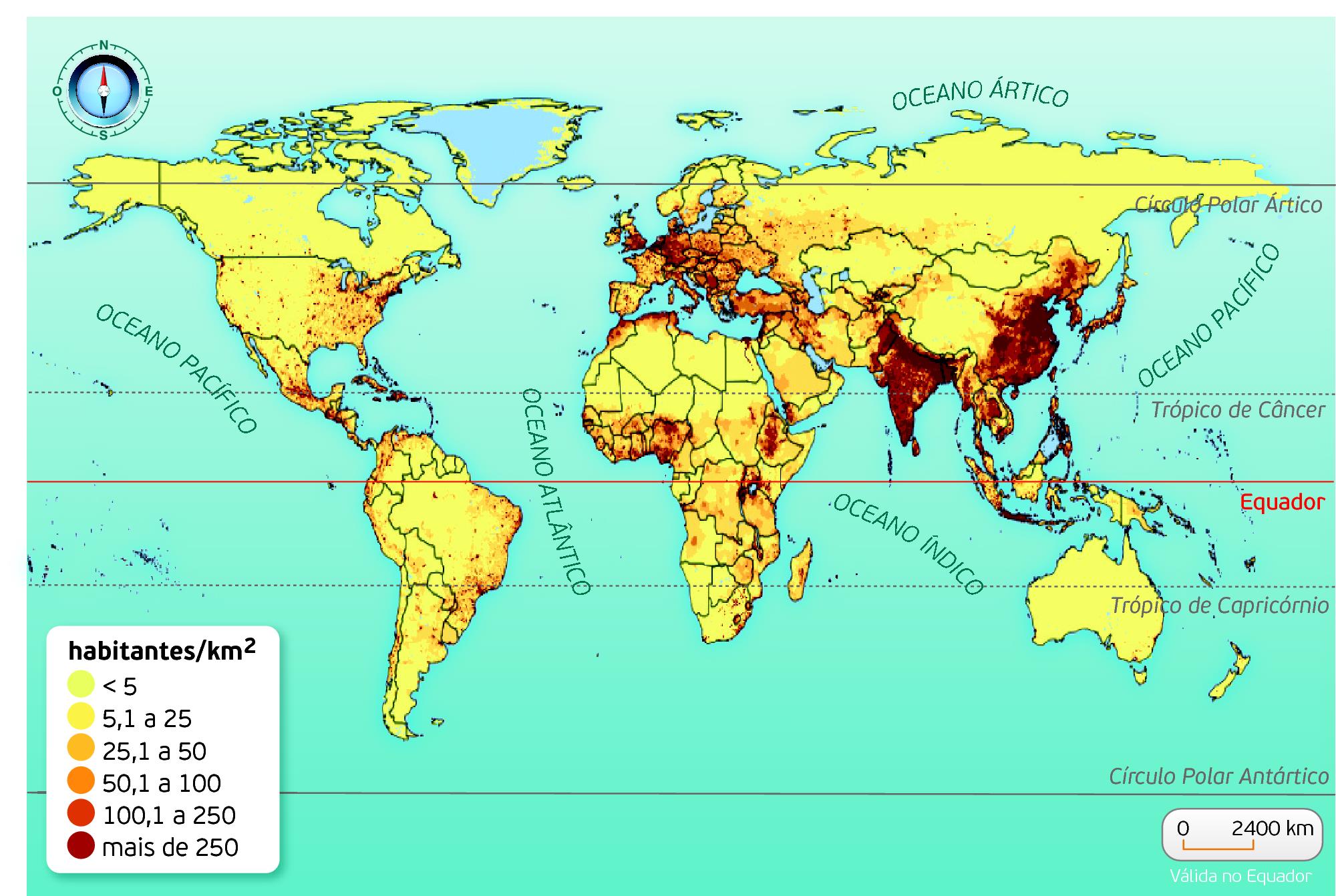 Ásia meridional e vale do Nilo.sudeste do Brasil e Ásia meridional.Europa ocidental e central e vale do Nilo.Ásia meridional e Europa ocidental e central.Dois dos focos populacionais que podemos encontrar em África são…litoral do Magrebe e nordeste da Argentina.vale do Nilo e litoral do Magrebe.litoral do Magrebe e sudeste do Brasil.sudeste do Brasil e litoral do Golgo da Guiné.Os fatores que explicam a existência de vazios humanos são, entre outros, …a elevada fertilidade dos solos e o clima inóspito.a existência de vias de comunicação densas e o relevo acidentado.o clima inóspito e os solos pouco férteis.o relevo acidentado e a grande riqueza do subsolo.São exemplos de vazios humanos as…regiões polares e os desertos quentes.florestas equatoriais e as planícies do centro da Europa.planícies do centro da Europa e as cordilheiras montanhosas.florestas tropicais e o nordeste asiático.O Sara, o Atacama, o Calaári, são exemplos de…florestas densas equatoriais.grandes cordilheiras montanhosas.desertos quentes.regiões polares e subpolares.A repartição da densidade populacional em Portugal, continuou a evidenciar a tendência…de rutura urbana.de litoralização e de bipolarização.de densificação de Lisboa e do Porto.de povoamento do interior.Litoralização é…a diminuição da população das cidades.o processo de decréscimo populacional nas freguesias centrais dos centros urbanosa força de atração exercida por dois polos (como a AML e AMP) sobre a população e as atividades económicas.o processo de progressiva concentração de população e de atividades económicas ao longo da faixa litoral.As principais migrações em situação irregular, quanto à relação com o Estado, com destino à União Europeia são…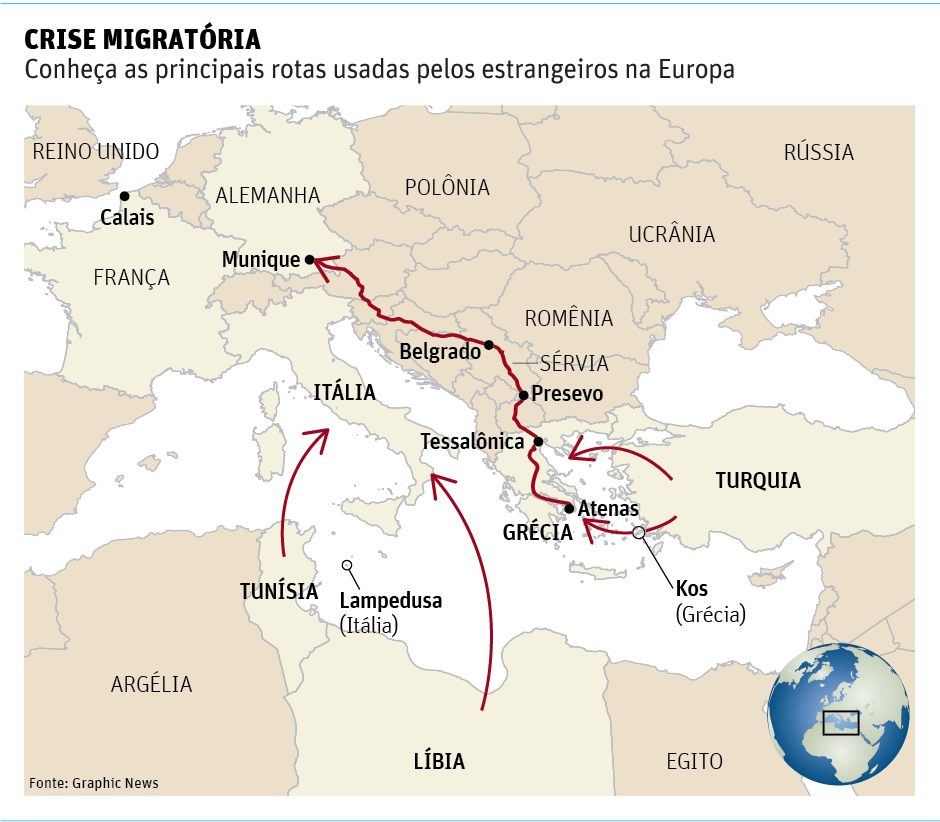 intercontinentais.intracontinentais.movimentos pendulares.internas.As principais causas deste tipo de migrações são…culturais e bélicas.naturais e culturais.bélicas e económicas.bélicas e naturais.Os movimentos migratórios representados no mapa, quanto à tomada de decisão, são…voluntários, associadas ao fator económico e de realização profissional.forçados, associadas ao fator económico e de realização profissional.forçados, associadas a situações de catástrofes naturais, guerras, perseguições políticas ou religiosas.forçados, associadas a fatores económicos e de realização profissional.Algumas das consequências para a União Europeia da chegada deste tipo de migrantes são…envelhecimento da população, aumento da taxa bruta de natalidade e aumento da população absoluta.aumento da população absoluta, aumento da taxa bruta de natalidade e rejuvenescimento da população.diminuição da taxa de crescimento natural, aumento da taxa bruta de mortalidade e envelhecimento da população.diminuição da taxa bruta de natalidade, aumento da taxa de crescimento natural e rejuvenescimento da população.A taxa bruta de natalidade corresponde ao…(A) … número de nados-vivos ocorrido durante um determinado período de tempo, num dado território e referido à população média desse período (habitualmente expressa em número de nados-vivos por mil habitantes).(B) … número de nascimentos ocorrido durante um determinado período de tempo, num dado território e referido à população média desse período (habitualmente expressa em número de nascimentos por mil habitantes).(C) … número de nados-vivos ocorrido durante um determinado período de tempo, num dado território e referido à população média desse período (habitualmente expressa em número de nados-vivos por cem habitantes).(D) … número de nascimentos ocorrido durante um determinado período de tempo, num dado território e referido à população média desse período (habitualmente expressa em número de nascimentos por cem habitantes).A política demográfica associada ao cartaz é…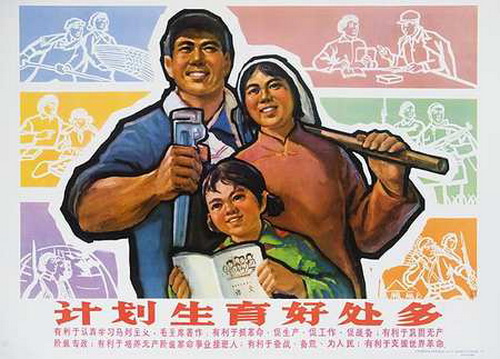 natalista, visando o decréscimo da natalidade.antinatalista, pois visa o aumento da natalidade.antinatalista, dado que procura diminuir a natalidade.natalista, uma vez que visa aumentar a natalidade.As medidas da política demográfica associada à China têm sido…voluntárias, como a distribuição gratuita de contracetivos.forçadas, como a esterilização feminina.voluntárias, como o aumento do abono de família a famílias numerosas.forçadas, como a facilidade à obtenção de crédito à habitação a famílias numerosas.As restrições ao número de filhos que cada casal pode ter foram adotadas na década de 1980 – um nas cidades, dois nas áreas rurais (e, recentemente, dois para os casais de áreas urbanas que sejam eles próprios filhos únicos).Esta medida está a traduzir na atualidade…o rejuvenescimento da população.o envelhecimento demográfico.a manutenção da população adulta.o aumento demográfico.A aplicação da política do filho único tem como consequências, por exemplo…a rutura do sistema de pensões ao longo dos próximos 20 anos.o aumento do espírito de inovação.o aumento do número de escolas.o aumento da população ativa.